KİŞİSEL BİLGİLERİSİM		: ……………………………………………………..FİRMA		: ……………………………………………………..GÖREVİ		: ……………………………………………………..TELEFON		: ……………………………………………………..E-POSTA		: ……………………………………………………..ÖDEME BİLGİSİLütfen tabloda kayıt tercihinizi işaretleyiniz.İPYD üyesi (%15 indirim)Dinamikler Kongresi katılımcısı (%15 indirim)10 kişi ve üzeri katılım (%10 indirim)Açıklamalar:Fatura bilgileri ve ödeme dekontu mutlaka kayıt belgesi eşliğinde gönderilmelidir.İPYD üye indirimi; 2019 dâhil üye aidat borcu bulunmayan İPYD üyelerini kapsar. Katılım ücretlerine %18 KDV eklenilecektir.System Tur kongre ücretlerinde yapılabilecek değişiklik hakkını saklı tutacaktır. “Kayıt iptal işlemlerinde 31 Mart tarihine kadar %10 kesintiyle ücret iadesi yapılacaktır. Bu tarihten sonra kayıt iptal işlemlerinde ücret iadesi yapılmayacaktır. ”Kredi Kartımdan tahsil edebilirsiniz…Kart Tipi			: ……………………………………………………………………………………Kart No			: ……………………………………………………………………………………Son Kullanma Tarihi	: ……………………………………………………………………………………CVV No			: ……………………………………………………………………………………Banka ödeme makbuzumu ekte bulabilirsiniz…Hesap Adı		: Systemtur Seyahat Acentası ve Turizm Dış Tic.Ltd.Şti.Banka			: Yapı Kredi BankasıŞube			: Altıyol Şubesi (965)Hesap No			: 26568446IBAN			: TR62 0006 7010 0000 0026 5684 46Açıklama			: 3. İnşaat Yönetimi Zirvesi 2019 – Kayıt Bedeli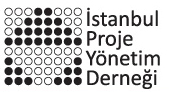 DİNAMİKLER 2019  - 3. İNŞAAT YÖNETİMİ ZİRVESİ
KAYIT FORMUErken(1 Şubat 2019’a kadar)Normal(15 Mart 2019’a kadar)Geç(12 Nisan 2019’a kadar)Kongre Günü250 TL  350 TL  450 TL  550 TL  
Lütfen bu formu doldurup + 90 (216) 414 24 08 numaralı faksa veya (ozkand@systemtur.com.tr) adresine, konu bölümüne “3. İnşaat Yönetimi Zirvesi 2019 ödeme” yazarak eposta ile gönderiniz.